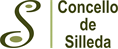 AUTORIZACIÓN DE DOMICILIACIÓN DE RECIBOSD/Dna. ……………………………………………………………………………………………………………………………………………………………..DNI ………………………………………………………….. proxenitor/proxenitora/persoa acolledora do/a menor …………………………………………………………………………………………………………………………………………………………………………………………matriculado/a no Servizo Lúdico Educativo do Concello de Silleda.AUTORIZAA domiciliar os pagos do Campamento de verán 2023 do Concello de Silleda pola cantidade correspondente no seguinte número de conta:Código IBAN		Número de conta 	 	D.C.		     Nº contaTitular da conta…………………………………………………………………………………………Asinado conforme o titular da conta:Silleda, ………….. de ………………………………………. De 2023